У К Р А Ї Н А                                                                                                                            ТЕРНОПІЛЬСЬКИЙ ЛІЦЕЙ №21-СПЕЦІАЛІЗОВАНА МИСТЕЦЬКА  ШКОЛАім.ІГОРЯ  ГЕРЕТИТЕРНОПІЛЬСЬКОЇ МІСЬКОЇ РАДИ ТЕРНОПІЛЬСЬКОЇ ОБЛАСТІ46002    м.Тернопіль,  проспект Злуки, 51 телефон  +38 (0352) 26-86-61;  e-mail: schcool21@ukr.net Конкурсні  вимоги на посаду викладача по класу віолончелі:Кваліфікаційні вимоги до кандидата: громадянство України; вільне володіння державною мовою; вища спеціальна  освіта  по  вокалу  (естрадному  вокалу); стаж роботи  у сфері культури  за своєю кваліфікацією (є перевагою); знання теорії та практики вокального мистецтва і вокальної педагогіки;знання класичного та сучасного музичного репертуару;добрі теоретичні знання та практичні  навички  з методикивикладання вокалу;здатність за своїми діловими і моральними якостями, освітнім і професійним рівнем виконувати відповідні посадові обов’язки.                    Особи, які бажають взяти участь у конкурсі, подають:1. Паспорт;2. Оригінали документів про освіту;3. Рекомендаційні листи (за наявності);4. Мотиваційний лист довільної форми про своє особисте бачення методики навчання учнів; 5. Інші документи (грамоти, подяки, відзнаки), які, на її думку, підтверджують її професійні чи моральні якості.                          Презентація  своєї  майбутньої педагогічної  роботи: 1. Практично, на  протязі 10-15  хвилин  провести  міні-урок з фаху з своїм  учнем (якщо є)  або  з  одним  з  членів  художньої  ради;2. Сольне виконання програми. Демонстрація  своїх  виконавських  здібностей  під  супровід  фортепіано  або  фонограми).Термін подання документів здійснюється  протягом 7 календарних днів з дня опублікування оголошення.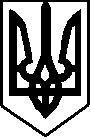 